Obrazac 4. – Izvješće o provedbi aktivnosti i utrošenim sredstvima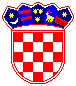 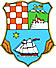 OBRAZAC IZVJEŠĆA  O PROVEDBI  AKTIVNOSTI i UTROŠENIM SREDSTVIMA PriloziFoto dokumentacija opreme ili prostora na kojoj je vidljiva oznaka vizualnog identiteta  PGŽOPĆI OSNOVNI PODACI O AKTIVNOSTI OPĆI OSNOVNI PODACI O AKTIVNOSTI OPĆI OSNOVNI PODACI O AKTIVNOSTI OPĆI OSNOVNI PODACI O AKTIVNOSTI Naziv prijavitelja  (upisati puni naziv i organizacijski oblik)Izvješće za mjeru Mjera 3.1.Mjera 4.3.Mjera 5.1.Sjedište i adresa(upisati ulicu i k. b, mjesto i  poštanski broj)Odgovorna osoba   podnositelj izvješća (upisati ime i prezime)OIBTelefonE-mail adresaInternetska stranicaPoslovna banka i broj žiro računaNaziv aktivnosti –Područje djelovanja (upisati lokaciju)Broj UgovoraIznos UgovoraPridržavanje odredbi Pravilnika vizualnog identiteta aktivnosti financiranih sredstvima PGŽ : ( opis i priložen dokaz - Foto dokumentacija opreme/prostora  na kojoj je vidljiva oznaka vizualnog identiteta,  sufinanciranja  od stranePGŽ)Voditelj-ica aktivnostiPregled priloženih računa Specifikacija realiziranih troškova- pregled priloženih računa za aktivnosti  za koje se odobrila potpora Pregled priloženih računa Specifikacija realiziranih troškova- pregled priloženih računa za aktivnosti  za koje se odobrila potpora Pregled priloženih računa Specifikacija realiziranih troškova- pregled priloženih računa za aktivnosti  za koje se odobrila potpora Pregled priloženih računa Specifikacija realiziranih troškova- pregled priloženih računa za aktivnosti  za koje se odobrila potpora Pregled priloženih računa Specifikacija realiziranih troškova- pregled priloženih računa za aktivnosti  za koje se odobrila potpora Pregled priloženih računa Specifikacija realiziranih troškova- pregled priloženih računa za aktivnosti  za koje se odobrila potpora Pregled priloženih računa Specifikacija realiziranih troškova- pregled priloženih računa za aktivnosti  za koje se odobrila potpora Pregled priloženih računa Specifikacija realiziranih troškova- pregled priloženih računa za aktivnosti  za koje se odobrila potpora Izdavatelj računaIzdavatelj računaBroj računaDatum računa Datum izvoda ili slipa- dokaz o plaćanju Troškovi (specifikacija sukladno popisu prihvatljivih troškova navesti naziv  iz računa koji su dostavljeni uz prijavu)Iznos  računa  u EUR s PDVIznos  računa  u EURbez PDV1.1.2.2.3.3.4.4.5.5.AUKUPNO PRIHVATLJIVI TROŠKOVI ODOBRENE POTPORE    UKUPNO PRIHVATLJIVI TROŠKOVI ODOBRENE POTPORE    UKUPNO PRIHVATLJIVI TROŠKOVI ODOBRENE POTPORE    UKUPNO PRIHVATLJIVI TROŠKOVI ODOBRENE POTPORE    UKUPNO PRIHVATLJIVI TROŠKOVI ODOBRENE POTPORE    BIZNOS ODOBRENE POTPORE  IZNOS ODOBRENE POTPORE  IZNOS ODOBRENE POTPORE  IZNOS ODOBRENE POTPORE  IZNOS ODOBRENE POTPORE  provjera% OD UKUPNO PRIHVATLJIVIH TROŠKOVA ( B/A x100)% OD UKUPNO PRIHVATLJIVIH TROŠKOVA ( B/A x100)% OD UKUPNO PRIHVATLJIVIH TROŠKOVA ( B/A x100)% OD UKUPNO PRIHVATLJIVIH TROŠKOVA ( B/A x100)% OD UKUPNO PRIHVATLJIVIH TROŠKOVA ( B/A x100)III.) OPIS PROVEDBE AKTIVNOSTI III.) OPIS PROVEDBE AKTIVNOSTI III.) OPIS PROVEDBE AKTIVNOSTI III.) OPIS PROVEDBE AKTIVNOSTI III.) OPIS PROVEDBE AKTIVNOSTI III.) OPIS PROVEDBE AKTIVNOSTI III.) OPIS PROVEDBE AKTIVNOSTI Cilj provedbe aktivnosti:(navedeni u prijavi na javni poziv ) * vezati se na točku I CILJEVI  I PRIORITETI: iz Uputa Cilj provedbe aktivnosti:(navedeni u prijavi na javni poziv ) * vezati se na točku I CILJEVI  I PRIORITETI: iz Uputa Cilj provedbe aktivnosti:(navedeni u prijavi na javni poziv ) * vezati se na točku I CILJEVI  I PRIORITETI: iz Uputa Cilj provedbe aktivnosti:(navedeni u prijavi na javni poziv ) * vezati se na točku I CILJEVI  I PRIORITETI: iz Uputa Planirane i provedene aktivnosti  iz Ugovora(Opis provedenih aktivnosti:Opisno i financijski Izvještaj o potpori  obvezno sadrži tekst iz kojeg je razvidno -da se provedene aktivnosti odnose na nabavku opreme ili izradu  projekta kao ulaganja u dugotrajnu imovinu koja je u funkciji obavljanja djelatnosti  /  -da su sredstva namjenski utrošena prema računima predanim uz prijavu  Planirane i provedene aktivnosti  iz Ugovora(Opis provedenih aktivnosti:Opisno i financijski Izvještaj o potpori  obvezno sadrži tekst iz kojeg je razvidno -da se provedene aktivnosti odnose na nabavku opreme ili izradu  projekta kao ulaganja u dugotrajnu imovinu koja je u funkciji obavljanja djelatnosti  /  -da su sredstva namjenski utrošena prema računima predanim uz prijavu  Planirane i provedene aktivnosti  iz Ugovora(Opis provedenih aktivnosti:Opisno i financijski Izvještaj o potpori  obvezno sadrži tekst iz kojeg je razvidno -da se provedene aktivnosti odnose na nabavku opreme ili izradu  projekta kao ulaganja u dugotrajnu imovinu koja je u funkciji obavljanja djelatnosti  /  -da su sredstva namjenski utrošena prema računima predanim uz prijavu  Planirane i provedene aktivnosti  iz Ugovora(Opis provedenih aktivnosti:Opisno i financijski Izvještaj o potpori  obvezno sadrži tekst iz kojeg je razvidno -da se provedene aktivnosti odnose na nabavku opreme ili izradu  projekta kao ulaganja u dugotrajnu imovinu koja je u funkciji obavljanja djelatnosti  /  -da su sredstva namjenski utrošena prema računima predanim uz prijavu  Ostvareni rezultati i učinci    Ostvareni rezultati i učinci    Ostvareni rezultati i učinci    Ostvareni rezultati i učinci    Datum izvješća:2023.godine2023.godineM.P.M.P.Ovlaštena osoba za zastupanjeM.P.M.P.M.P.M.P.____________________________